 Šuvējas pakalpojumi sieviešu apģērbiem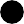 Cena €	Cena € ar PastāvīgāPar cita veida šūšanas korekciju iespējām konsultēties ar šuvēju.Korekcijas pakalpojums attiecas uz apģērbu, kas pirkts u/v „Stockmann“, Rīgā. Apģērba korekcija tiek veikta esošā izmēra ietvaros.Stockmann Pastāvīgajiem Klientiem, uzrādot klienta karti, bikšu un svārku saīsināšana vai pagarināšana ir bez maksas, pārējām šūšanas korekcijām 20% atlaide.Steidzamām korekcijām 1-3 stundu laikā apmaksa dubultā apmērā, tas jāsaskaņo ar šuvēju, atkarībā no esošā darba apjoma.Svārki un kleita:1. Svārku, kleitu (bez oderes) - garumu saīsināšana6,00Klienta karti0,002. Svārku, kleitu (ar oderes) - garuma saīsināšana7,500,003. Svārku ieņemšana sānu vīlē10,008,004. Svārku ieņemšana viduklī10,008,005. Kleitas ieņemšana sānu vīlēs (bez rāvējslēdzēja)8,006,406. Kleitas, sarafāna korekcija pleca vīlēs8,006,40Bikses:1. Bikšu garuma saīsināšana vai pagarināšana (ja iespējams)6,000,002. Džinsa bikšu garuma saīsināšana7,500,003. Bikšu saīsināšana ar rāvējslēdzēju galos15,0012,004. Klasisko bikšu iešūšana jostas vietā15,0012,005. Džinsa bikšu iešūšana jostas vietā18,0014,40Blūze:1. Blūzes garuma saīsināšana10,008,002. Blūzes piedurkņu garuma saīsināšana12,009,60Žakete1. Žaketes bez šķēluma - iešūšana muguras vīlē10,008,002. Žaketes ar šķēlumu - iešūšana muguras vīlē15,0012,003. Žaketes - vienkārša modeļa piedurkņu saīsināšana20,0016,004. Žakete - piedurknes ar pogām/šķēlumu saīsināšana25,0020,005. Žaketes garuma saīsināšana20,0016,00Mētelis, virsjaka. Korekcija tiek veikta pēc šuvējas ieskata, atkarībā no materiāla un fasona.1. Mēteļa (bez oderes) - piedurkņu saīsināšana15,0012,002. Mēteļa (ar oderi) - piedurkņu saīsināšana25,0020,003. Mēteļa (bez šķēluma) - garuma saīsināšana20,0016,004. Mēteļa ar šķēlumu - garuma saīsināšana25,0020,00Trikotāžas t-krekls, trikotāžas kleita1. Trikotāžas t-krekla vai kleitas garuma saīsināšana8,006,402. Trikotāžas krekls vai kleitas piedurknes garuma saīsināšana8,006,40Halāti1. Halāta - garuma saīsināšana10,008,002. Halāta - piedurkņu garuma saīsināšana10,008,00